Section 20.1 Electric Charge and Static Electricity(pages 600–603)This section explains how electric charge is created and how positive and negative charges affect each other. It also discusses the different ways that electric charge can be transferred.Reading Strategy (page 600)Identifying Main Ideas Copy the table on a separate sheet of paper. As you read, write the main ideas. For more information on this Reading Strategy, see the Reading and Study Skills in the Skills and Reference Handbook at the end of your textbook.Electric Charge (pages 600–601)What are the two types of electric charge?a. 		b.  	Is the following sentence true or false? In an atom, negatively charged electrons surround a positively charged nucleus.Is the following sentence true or false? If a neutral atom gains one or more electrons, it becomes a positively charged ion.What is the SI unit of electric charge?  	Electric Forces (page 601)Circle the letter of each sentence that is true about electric force.Like charges attract and opposite charges repel.Electric force is the attraction or repulsion between electrically charged objects.Electric force is inversely proportional to the amount of charge.Electric force is inversely proportional to the square of the distance between two charges.Physical Science Reading and Study Workbook    ■	Chapter 20 239Which are stronger inside an atom, electric forces or gravitational forces?  	Is the following sentence true or false? Electric forces cause friction and other contact forces.  	Electric Fields (page 602)A charge’s electric field is the effect the charge has on 	 in the space around it.Circle the letters of the factors that the strength of an electric field depends on.the direction of the fieldwhether the charge is positive or negativethe amount of charge that produces the fieldthe distance from the chargeIs the following sentence true or false? The field of a negative charge points away from the charge.  	Static Electricity and Charging (pages 602–603)Static electricity is the study of the 	.Is the following sentence true or false? Charge can be transferred by friction, by contact, and by induction.  	What is the law of conservation of charge?  	Rubbing a balloon on your hair is an example of charging by 	.A charge transfer between objects that touch each other is called 	.Circle the letter of each sentence that is true about charging.When you rub a balloon on your hair, your hair loses electrons and becomes positively charged.The sphere of a Van de Graaff generator transfers all of its charge to you when you touch it.Induction occurs when charge is transferred without contact between materials.Static charges cannot move.Static Discharge (page 603)Is the following sentence true or false? Static discharge occurs when a pathway through which charges can move forms suddenly.  	How does lightning occur?  	240	Physical Science Reading and Study Workbook    ■	Chapter 20Section 20.2 Electric Current and Ohm’s Law(pages 604–607)This section discusses electric current, resistance, and voltage. It also uses Ohm’s Law to explain how voltage, current, and resistance are related.Reading Strategy (page 604)Predicting Before you read, write a prediction of what electric current is in the table below. After you read, if your prediction was incorrect or incomplete, write what electric current actually is. For more information on this Reading Strategy, see the Reading and Study Skills in the Skills and Reference Handbook at the end of your textbook.Electric Current (page 604)What is electric current?  	Complete the following table about electric current.Electrons flow in the wire from a(n) 	terminal to a(n) 	terminal.Conductors and Insulators (page 605)What is an electrical conductor?  	What is an electrical insulator?  	Is the following sentence true or false? Metals are good conductors because they do not have freely moving electrons.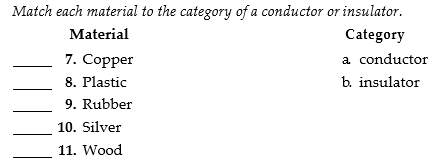 Explain why the current is reduced as electrons move througha conductor.  	Circle the letter of each factor that affects a material’s resistance.a. its length	b. its temperaturec. its velocity	d. its thicknessWhat is a superconductor?  	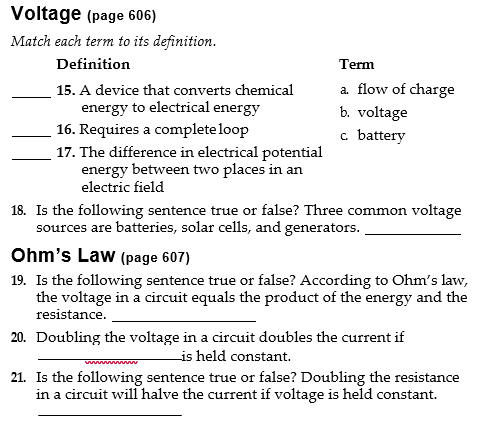 Section 20.3 Electric Circuits(pages 609–613)This section describes circuit diagrams and types of circuits. It also explains calculation of electric power and electric energy and discusses electrical safety.Reading Strategy (page 609)Relating Text and Visuals As you read about household circuits, complete the table by listing three things the diagram in Figure 13 helps you understand about circuits. For more information on this Reading Strategy, see the Reading and Study Skills in the Skills and Reference Handbook at the end of your textbook.Circuit Diagrams (pages 609–610)1.  Circuit diagrams use 	to represent parts of a circuit, including a source of electrical energy and devices that are run by the electrical energy.Match each symbol to what it indicates on a circuit diagram.Series Circuits (page 610)Is the following sentence true or false? In a series circuit, if one element stops functioning, then none of the elements can operate. 	true	Explain why the bulbs shine less brightly when more bulbsare added to a series circuit.  	Parallel Circuits (page 610)Is the following sentence true or false? Circuits in a home are rarely wired in parallel.  	If one element stops functioning in a parallel circuit, the rest of the elements 	operate	.Power and Energy Calculations (pages 611–612)The rate at which electrical energy is converted to another form of energy is called 	.The SI unit of electric power is the joule per second, or 	, which is abbreviated 	.Is the following sentence true or false? Electric power is calculated by multiplying current times voltage.  	Write the formula for calculating electrical energy.The unit of energy usually used by electric power companies is the 	.Electrical Safety (pages 612–613)Circle the letters of what could happen if the current in a wire exceeds the circuit’s safety limit.a. The wire could overheat.	b. The wire could get cooler.c. A fire could start.	d. A fuse could blow.Explain how a fuse prevents current overload in a circuit.  	A switch that opens to prevent overloads when current in a circuit is too high is called a(n) 	.Explain why touching an electrical device with wet handsis dangerous.  	Is the following sentence true or false? A ground-fault circuit interrupter shuts down the circuit if the current flowing through the circuit and current returning to ground are equal.The transfer of excess charge through a conductor to Earth is called 	.Complete the following table about equipment used to prevent electrical accidents.Section 20.4 Electronic Devices(pages 618–622)This section discusses how various electronic devices operate and what they are used for.Reading Strategy (page 618)Summarizing Copy the table on a separate sheet of paper. As you read, complete the table to summarize what you learned about solid- state components. For more information on this Reading Strategy, see the Reading and Study Skills in the Skills and Reference Handbook at the end of your textbook.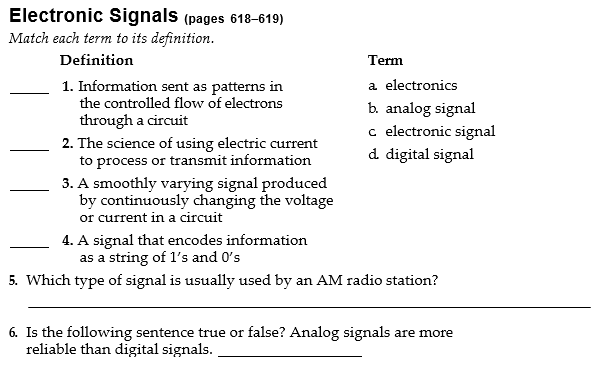 Vacuum Tubes (page 619)5.  Circle the letter of each item that is true about vacuum tubes.can change alternating current to direct currentnever burn outcan increase the strength of a signalcan turn a current on or offIs the following sentence true or false? An image is produced in a CRT when phosphors glow red, green, and blue in response to electron beams.  	Semiconductors (page 621)7.  What is a semiconductor?  	  8, Name the two types of semiconductors.a. 		b.  	Circle the letter of each sentence that is true about a p-type semiconductor.It can be made by adding a trace amount of boron to a silicon.Electrons are attracted to positively charged holes at each boron atom.As the electrons jump from hole to hole, it looks like a flow of positive charge.Boron atoms provide weakly bound electrons that can flow.Is the following sentence true or false? In an n-type semiconductor, weakly bound electrons can conduct a current.  	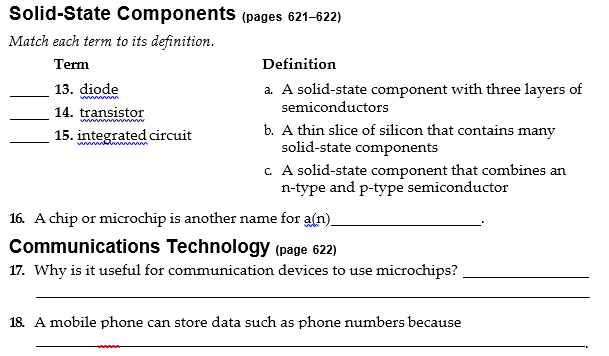 Characteristics of Electric ChargeCharacteristics of Electric ChargeTopicMain IdeaElectric ChargeAn excess or shortage of electrons produces a net electric charge.Electric ForcesElectric FieldsStatic ElectricityElectric CurrentElectric CurrentElectric Current Probably MeansElectric Current Actually MeansElectric CurrentElectric CurrentElectric CurrentType of CurrentHow Charge FlowsExamplesDirectAlternatingTwo directionsUnderstanding a Circuit DiagramWhat Can Be Seen in the Circuit Diagram?Wire bringing current from outsideSymbolWhat Symbol Indicates2.   a. The direction of current3. -b. A negative terminal4.c. A positive terminalEquipment to Prevent Current OverloadEquipment to Protect People from ShockEquipment to Prevent Short Circuitsa.b.e.Circuit breakerc.Grounding wired.Solid–State ComponentsSolid–State ComponentsSolid–State ComponentsSolid-State ComponentDescriptionUsesDiodeTransistorIntegrated Circuit